Pozvánka na VII. Ročník Turnaja BLMF proti rasizmu a intolerancii, ktorý sa bude konať12.10.2014 od 10:00 hod. ,na Mladej Garde.Tradičný Turnaj Bratislavaskej ligy v malom futbale (BLMF) proti rasizmu a intolerancii sa tento rok vracia už so VII. ročníkom. Bude sa konať v nedeľu 12.10.2014 v športovom areáli Centra akademického športu STU na Račianskej ulici (Mladá garda). Turnaj je najväčším športovým podujatím proti rasizmu na Slovensku. Koná sa v rámci celoeurópskych akčných týždňov FARE a je ich vyvrcholením na Slovensku.Podujatie organizujú o.z. Inštitút pre medzikultúrny dialóg v rámci kampane Šport spája, rôzne farby, jedna hra (sportspaja.ipmd.sk), Bratislavská liga v malom futbale (http://www.malyfutbal.sk/Home/Index/2), Slovenský zväz malého futbalu (http://www.malyfutbal.sk) a ďalší partneri.VII. ročník by mal byť prvýkrát otvorený aj účasti verejnosti. Registrácia je spustená na webe malyfutbal.sk, kde je potreba sa zaregistrovať ako osoba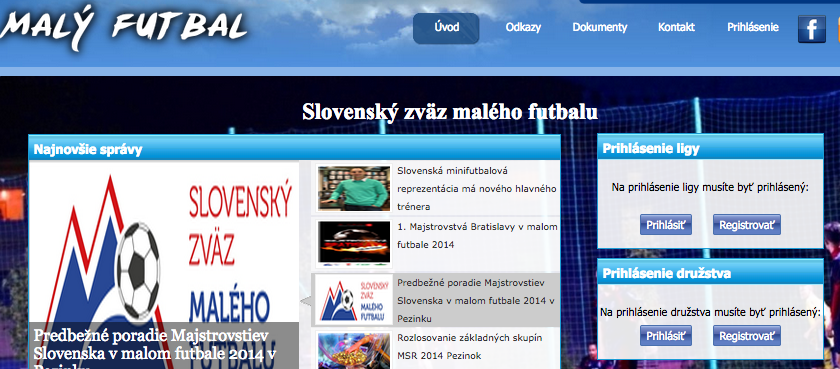 a potom je možné prihlásiť mužstvo do Turnaja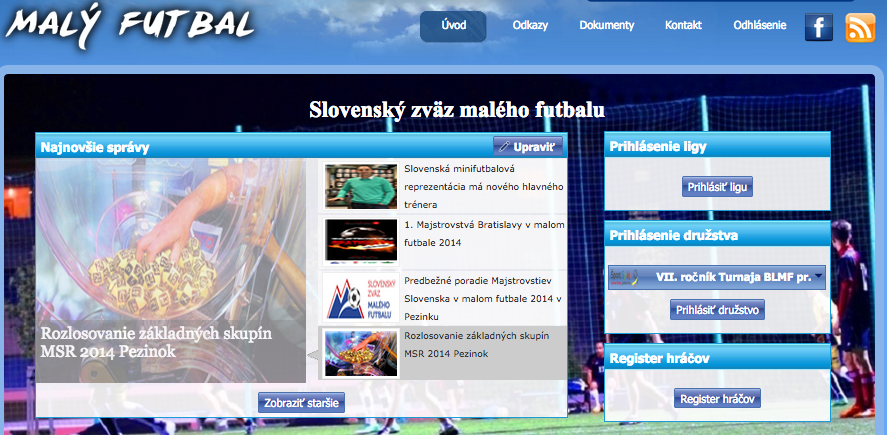 Výber štartovného má na starosti Tomáš Horváth:Mobil: E-mail: tomas.horvath84@gmail.comPropozície turnaja:Maximálny počet tímov: 		24 z toho 10-12 pozvanýchHrací systém: 	6 skupín po 4, postupujú prvý 2 a 4 najlepšie tímy z 3. miestTrvanie zápasu: 		10 minútHrací system, rozlosovanie a trvanie zápasu bude upresnený na turnaji.Štartovné: Pre členov BLMF as SZMF 		6 € na osobu a pre nečlenov BLMF a SZMF je to  	8 € na osobu. (v cene štartovného je občerstvenie, prenájom ihriska, vecené ceny pre víťazov, kultúrny program a rozhodcovia).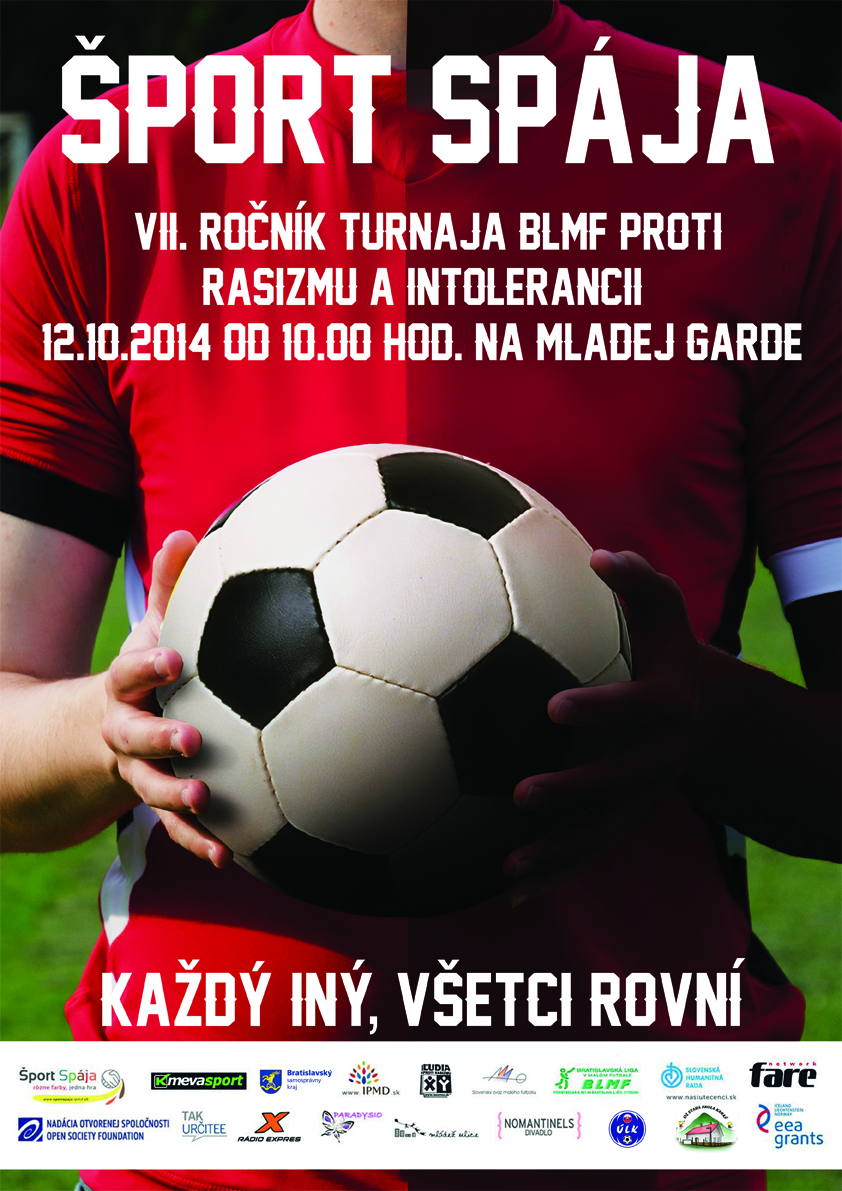 